  Środa- Temat: Polska – jej piękno i historia.CELE  dziecko:
– rozwiązuje  zagadkę,
– potrafi zanalizować treść wiersza,
– odpowiada na pytania dotyczące symboli narodowych,
– wie, jak nazywa się stolica Polski,
– prawidłowo kończy zdanie zdanie,
– rozumie pojęcie „konstytucji”, „Święto Królowej Polski”,
– wie, co wspólnego mają wszyscy Polacy,
– potrafi zaśpiewać hymn.Wprowadzenie:https://www.youtube.com/watch?v=xQk8p7XY23AWysłuchanie zagadki:
„Pytanie nietrudne, każdy to przyzna. Jak się nazywa nasza ojczyzna?” (Polska)Słuchanie wiersza Czesława Janczarskiego pt. „Co to jest Polska”?  – Co to jest Polska? Polska – to miasto,
spytał Jaś w przedszkolu strumień i rzeka,
Polska – to wieś I komin fabryczny,
i las co dymi z daleka,
I zboże w polu,
I szosa, którą pędzia nawet obłoki,
do miasta autobus, gdy nad nami mkną.
i samolot, co leci Polska to także
wysoko nad tobą. Twój rodzinny dom.
 A przedszkole?
Tak – i przedszkole,
i róża w ogrodzie,
i książka na stole.Rozmowa na temat treści wiersza. Rozmowa na temat symboli narodowych.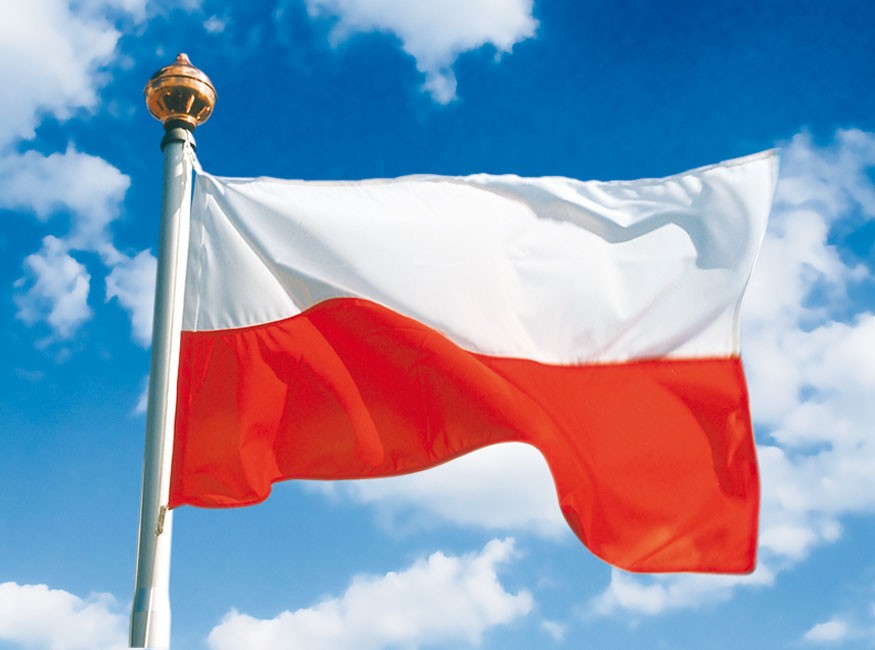 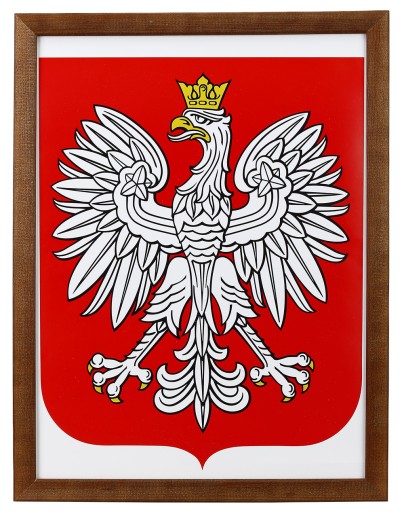 https://www.youtube.com/watch?v=AJsWz9SlpfAKończymy zdanie:
Moją ojczyzną jest…
Nasze godło narodowe to…
Flaga polska jest…
Stolicą Polski jest…Zabawa dydaktyczna „Nasza mapa”- dzieci przyklejają na mapie Polski w odpowiednich miejscach widokówki przedstawiające polskie krajobrazy: góry, jeziora, morze, lasy.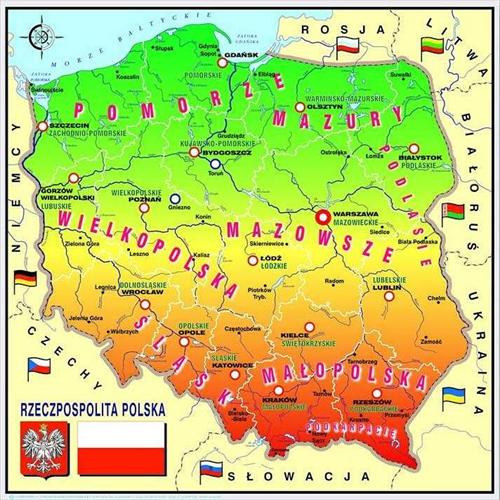 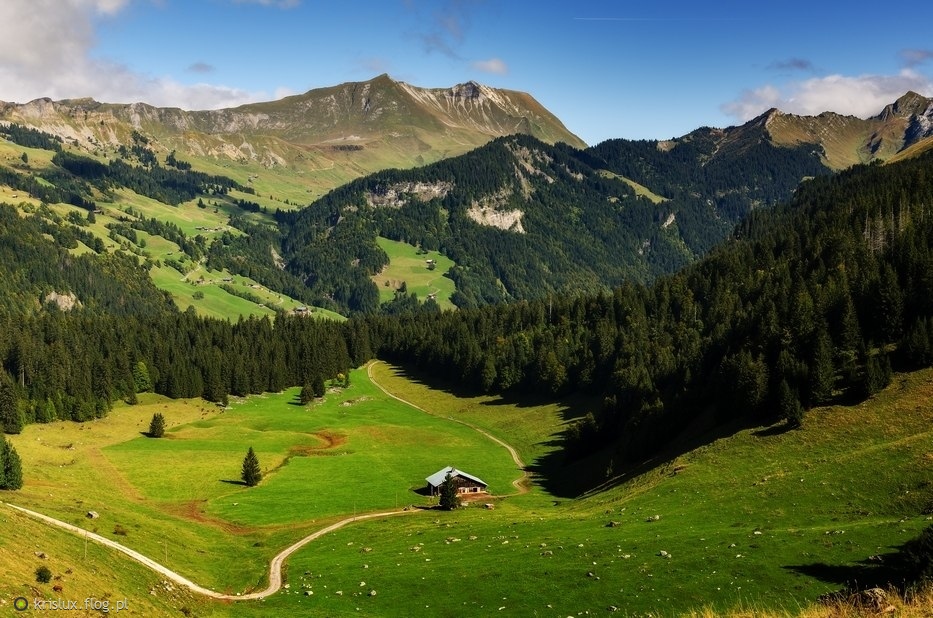 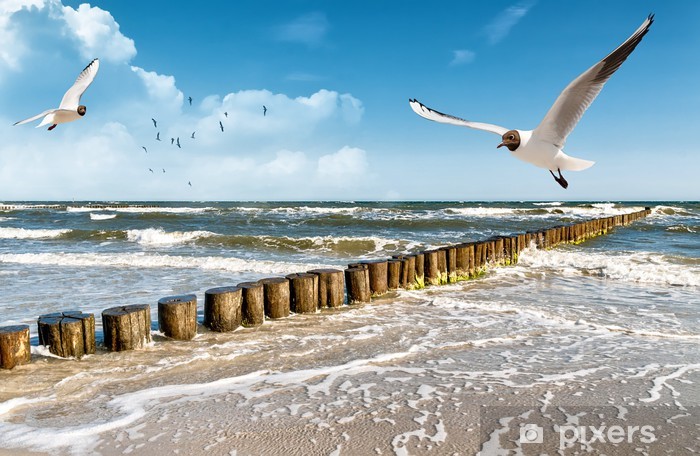 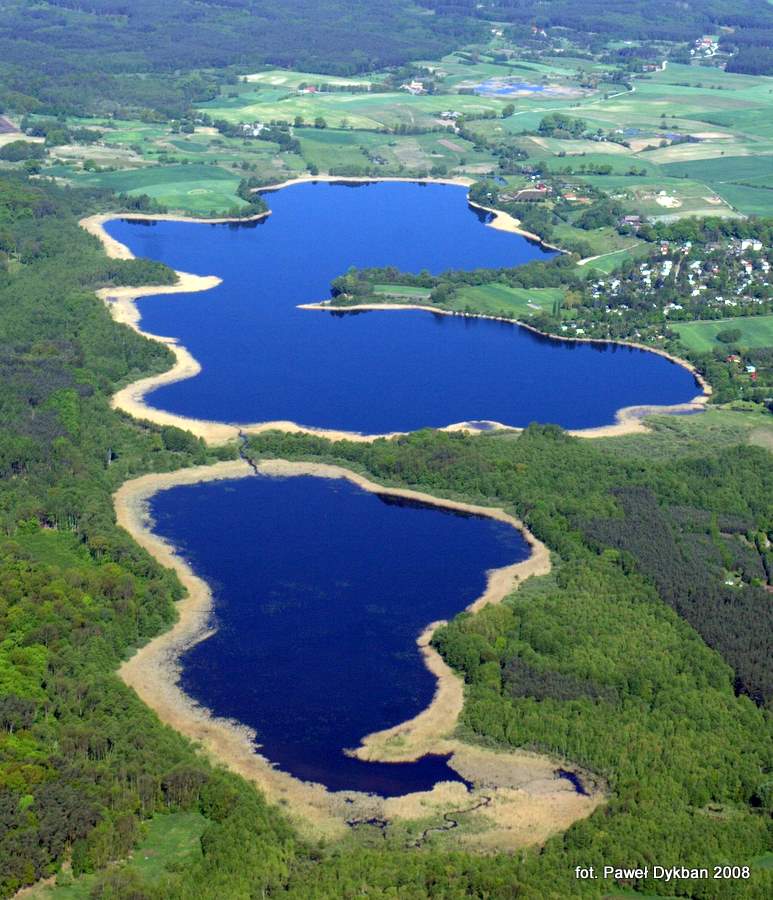 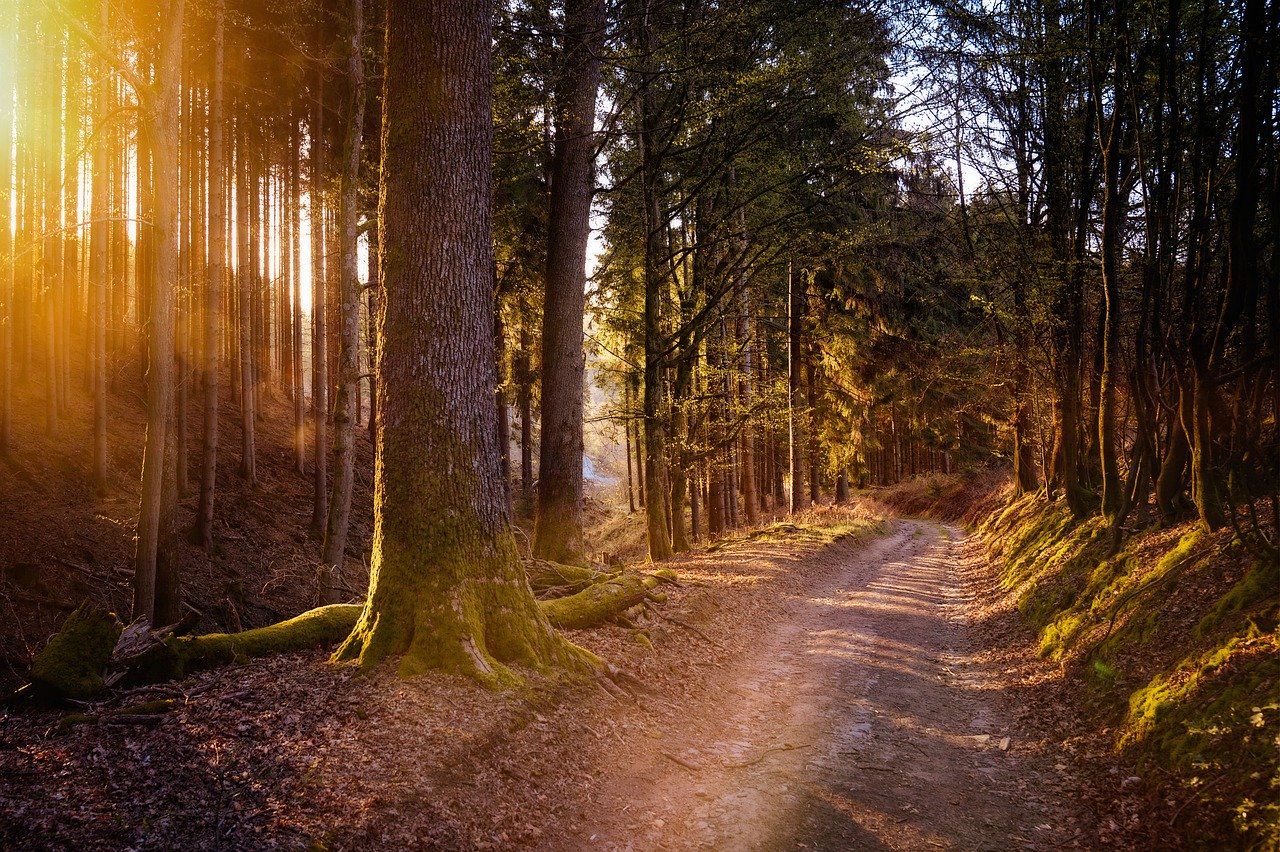 ZNANI POLACY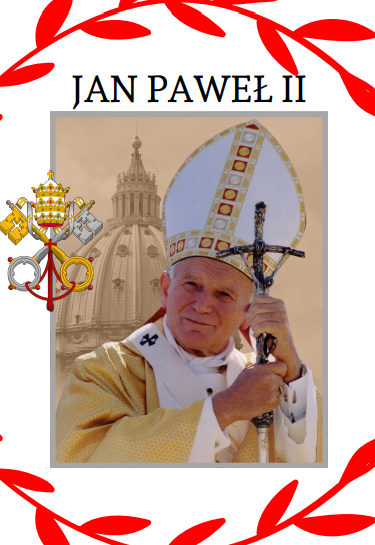 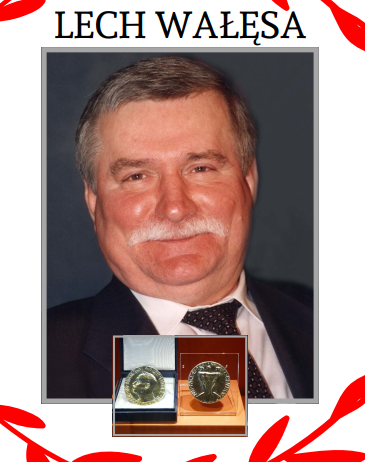 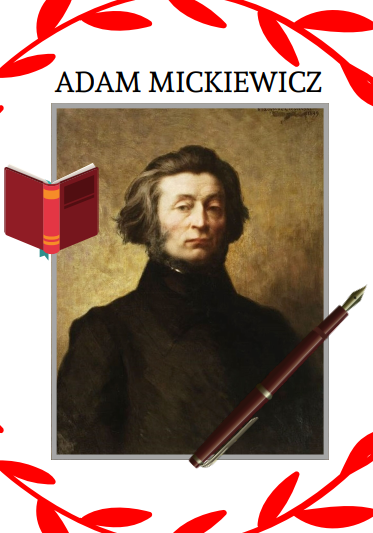 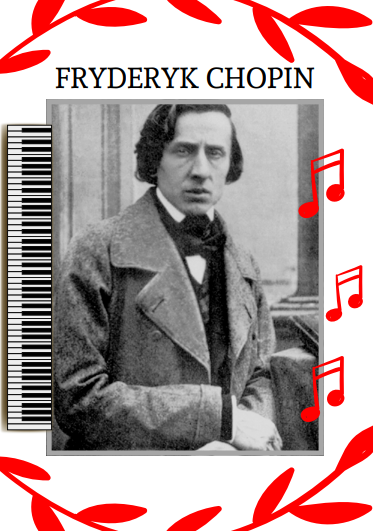 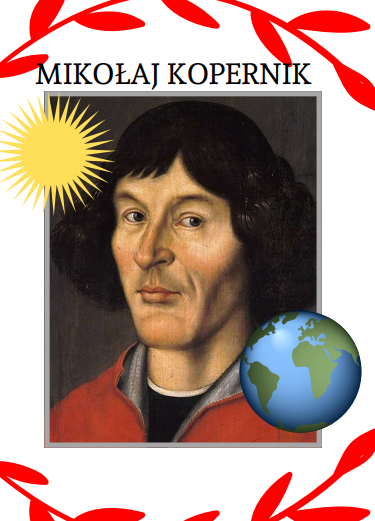 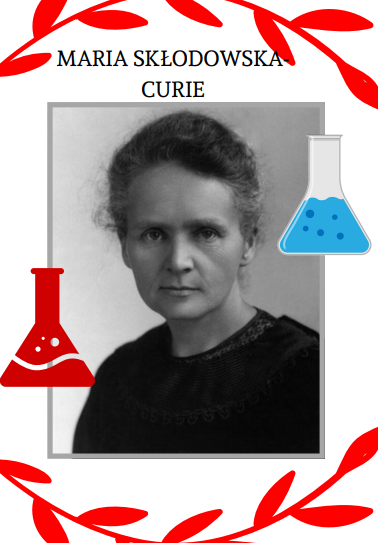 Rozmowa nt. Święta 3 Maja ( Konstytucja, Święto Królowej Polski).
 Próba odpowiedzi na pytanie: „Co łączy wszystkich polaków?”Propozycja pracy plastycznej: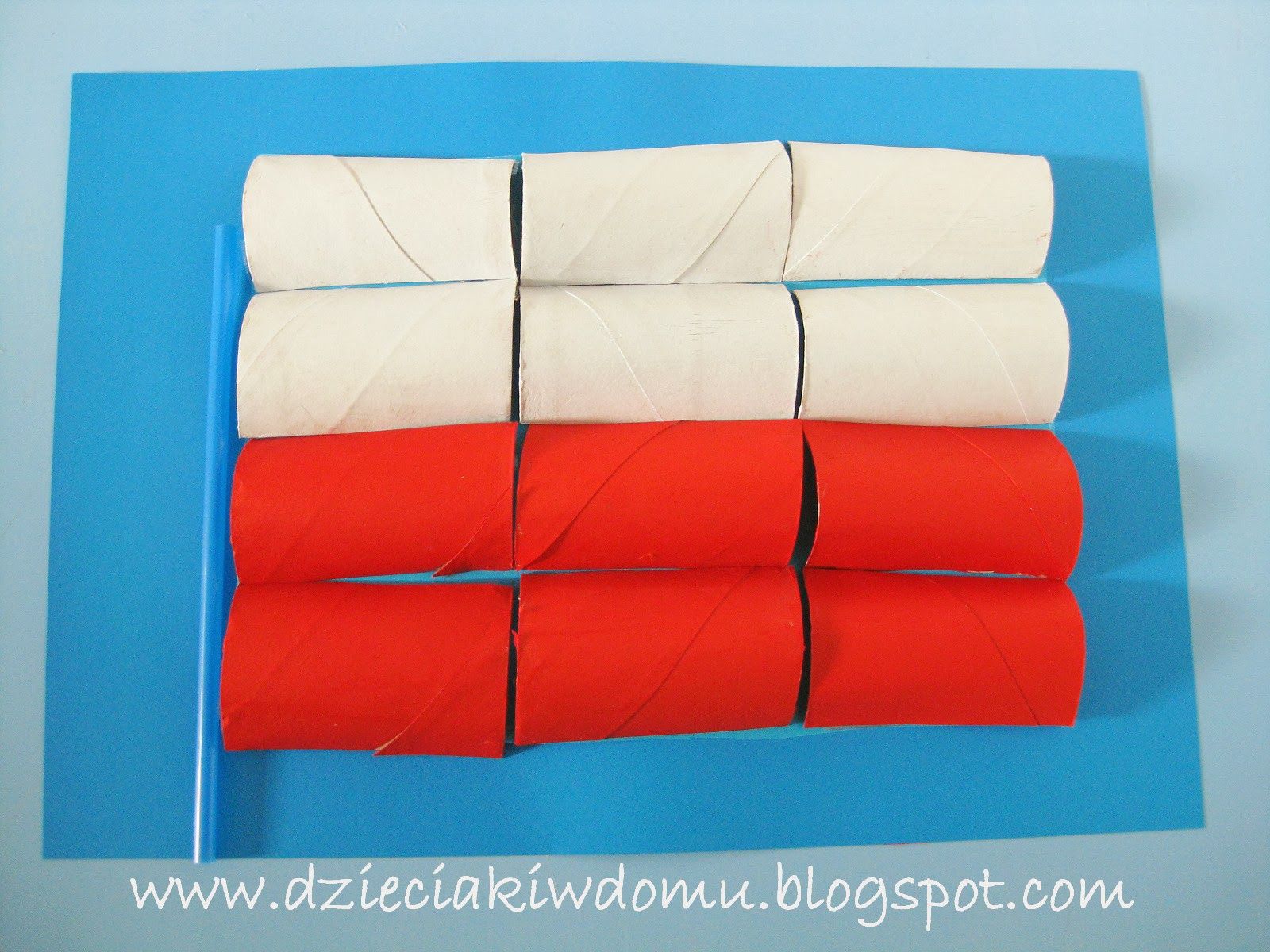 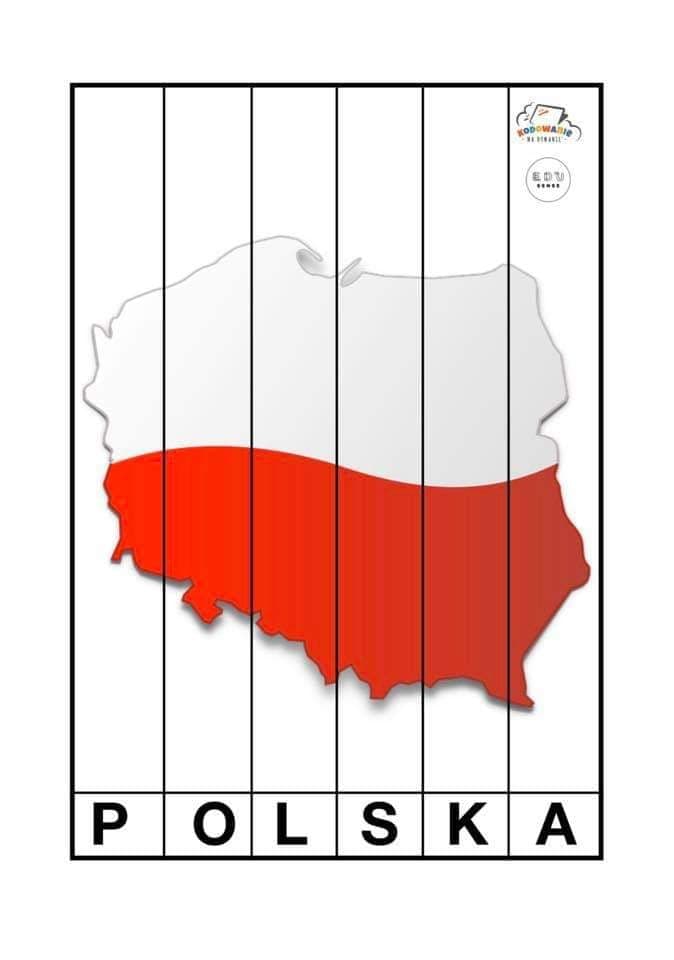 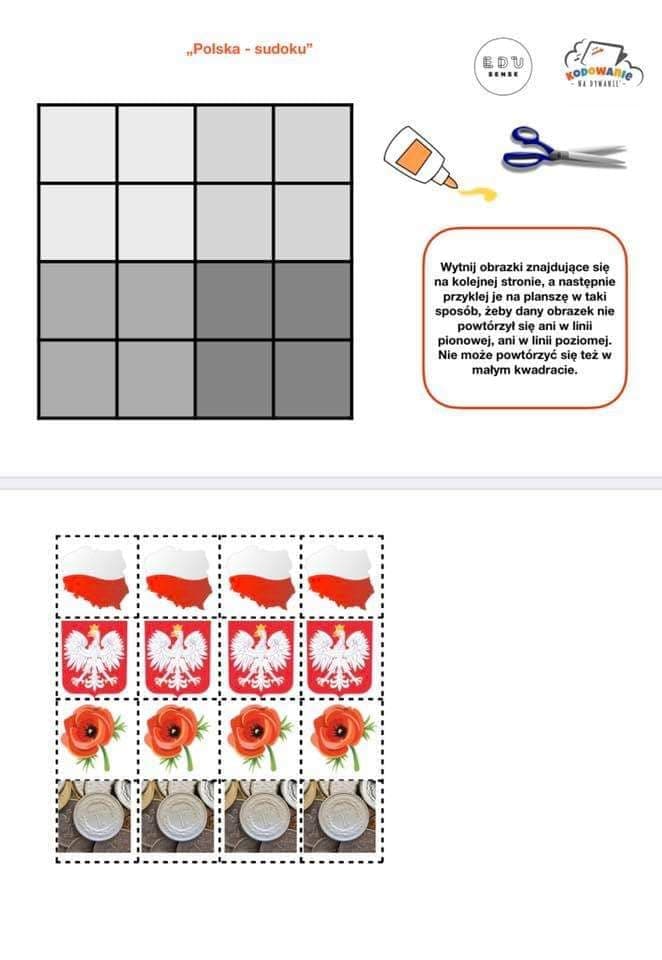 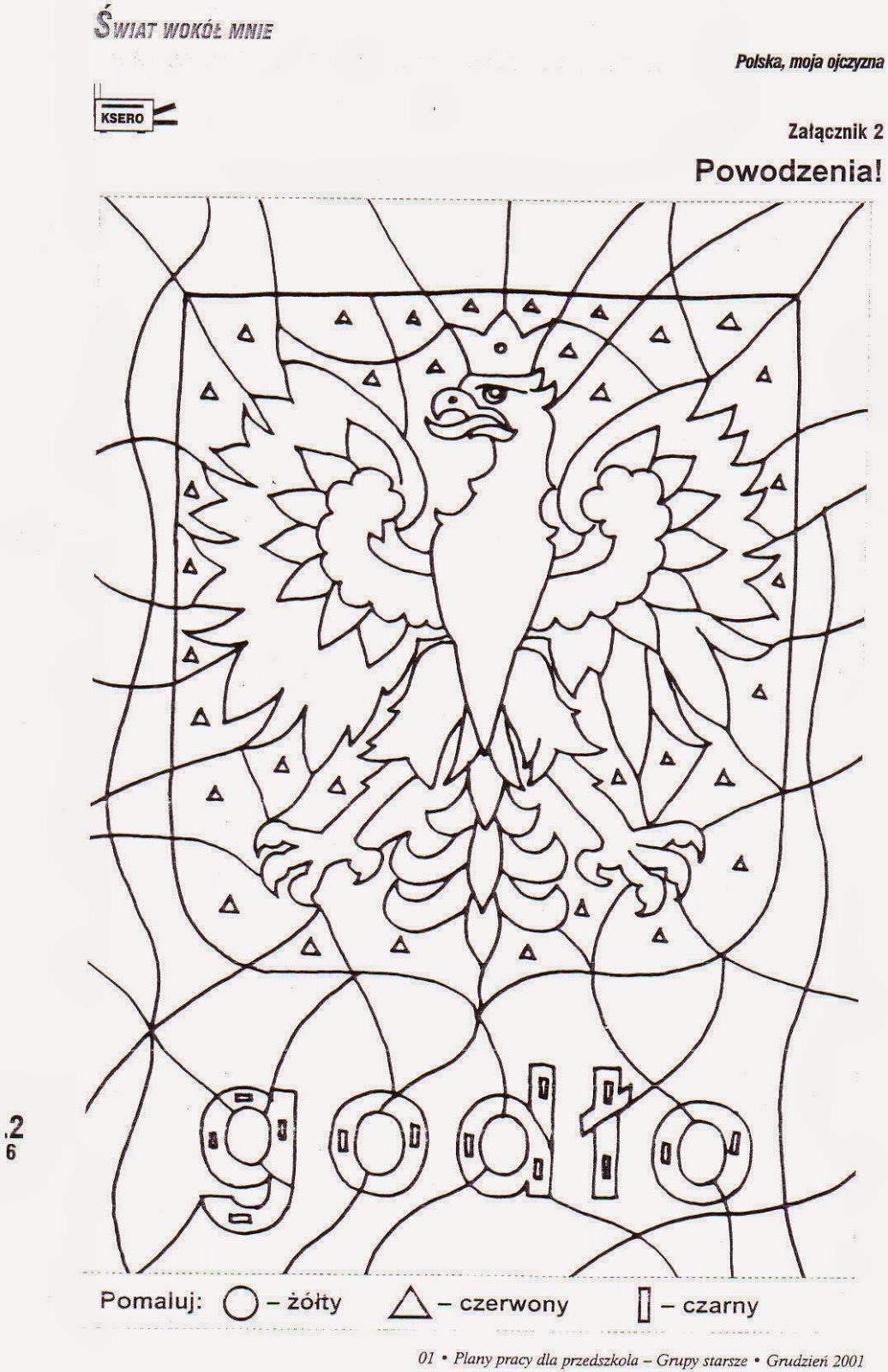 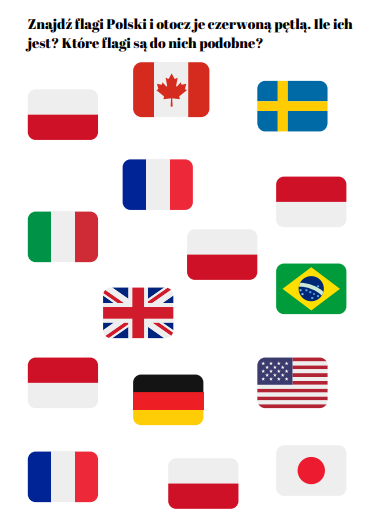 